CASE y el arte: con Hilario Isola en Artissima 2016.Una CASE CX80C ocupa el centro de la escena en la instalación del joven artista visual en la feria de arte que se celebrará en Turín los días 4 a 6 de noviembre de 2016. Turín, 4 de Noviembre de 2016Artissima (Turín, 4-6 de noviembre de 2016) es una de las más importantes ferias de arte contemporáneo de Italia. Una exposición internacional dedicada al arte. En la edición de este año participarán cerca de doscientas galerías de todo el mundo (solo el 30% de ellas son italianas). El joven Hilario Isola, un artista visual de alcance internacional, hace gala de un currículum impresionante. Sus formas de expresión preferidas son el dibujo y la pintura, y sus instalaciones interactúan con el espacio de la exposición y con su contexto natural y cultural.Para Artissima 2016, Isola ha creado un "Paisaje con puente y hombre pensativo" que transforma una zona verde urbana en un entorno suspendido entre la ficción y la realidad.La excavadora CASE CX80C ocupa un lugar destacado de la instalación y destaca en el prado, en el centro de las altas hierbas con los colores del otoño, casi completamente cubierta por un nuevo tipo de vegetación. También la pluma está rodeada por la naturaleza, que conforma su perfil para crear una especie de arco natural. La obra de Isola forma parte de una investigación más amplia sobre las posibilidades del camuflaje en el land art y participa en el proyecto de la Regione Piemonte "Dopo l'Unesco, io Agisco!" [Después de la Unesco, yo actúo] para salvaguardar el territorio de la Unesco de Langhe-Roero y Monferrato (Piamonte) y crear un nuevo patrimonio artístico en beneficio de toda la comunidad. El arte se utiliza como medio de intervención en el paisaje para ocultar edificios degradados y mantener intacta la belleza de los lugares.En su proyecto, Isola utiliza un nuevo tejido ecológico en el que el que se han impreso una serie de acuarelas del pintor piamontés Piero Bagetti (1764-1831) que combinan tradición y modernidad.CASE se enorgullece de su contribución a este proyecto que fomenta una política cultural orientada a los territorios, sus comunidades y el sector empresarial considerados como agentes de primera línea en la creación de cultura de una forma innovadora. Sigue a CASE en:Case Construction Equipment vende y mantiene una línea completa de maquinaria de construcción en todo el mundo, que incluye el nº 1 en retrocargadoras, excavadoras, motoniveladoras, cargadoras de neumáticos, rodillos vibradores de compactación, dozers de cadenas, minicargadoras, cargadoras compactas de cadenas y carretillas elevadoras todoterreno. A través de los concesionarios Case, los clientes tienen acceso a un auténtico socio profesional con equipo y servicio postventa de categoría internacional, garantías líderes del sector y financiación flexible. Encontrará más información en www.casece.com.Case Construction Equipment es una marca de CNH Industrial N.V., líder mundial en bienes de equipo, cuyas acciones cotizan en la Bolsa de Nueva York (NYSE: CNH) y en el  Mercato Telematico Azionario de la Bolsa Italiana (MI: CNHI). Encontrará más información sobre CNH  Industrial en la página web www.cnhindustrial.com.Para más información, contactar con:Nuria Martí (ALARCON & HARRIS)Tel: +34 91 415 30 20Email: nmarti@alarconyharris.com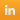 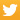 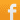 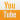 